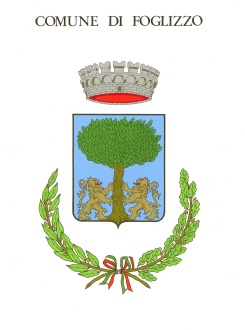 COMUNE DI FOGLIZZOCITTA METROPOLITANA DI TORINOPIANO INTEGRATO DI ATTIVITA’ EORGANIZZAZIONE2022 – 2024(art. 6, commi da 1 a 4, del D.L.  9 giugno 2021, n. 80, convertito in Legge 06 agosto 2021 , n° 113)IndicePremessa................................................................................... 3Riferimenti normativi……......................................................... 3 Piano Integrato di attività e Organizzazione 2022-2024..……5  PremessaLe finalità del PIAO sono:consentire un maggior coordinamento dell’attività programmatoria delle pubbliche amministrazioni e una sua semplificazione;assicurare una migliore qualità e trasparenza dell’attività amministrativa e dei servizi ai cittadini e alle imprese.In esso, gli obiettivi, le azioni e le attività dell’Ente sono ricondotti alle finalità istituzionali e alla mission pubblica complessiva di soddisfacimento dei bisogni della collettività e dei territori.Si tratta quindi di uno strumento dotato, da un lato, di rilevante valenza strategica e, dall’altro, di un forte valore comunicativo, attraverso il quale l’Ente pubblico comunica alla collettività gli obiettivi e le azioni mediante le quali vengono esercitate le funzioni pubbliche e i risultati che si vogliono ottenere rispetto alle esigenze di valore pubblico da soddisfare.Per il 2022 il documento ha necessariamente un carattere sperimentale e proseguirà il suo percorso di integrazione in vista dell’adozione del PIAO 2023-2025.Riferimenti normativiL’art. 6, commi da 1 a 4, del decreto legge 9 giugno 2021, n. 80, convertito, con modificazioni, in legge 6 agosto 2021, n. 113, ha introdotto nel nostro ordinamento il Piano Integrato di attività e organizzazione (PIAO), che assorbe una serie di piani e programmi già previsti dalla normativa – in particolare: il Piano della performance, il Piano Triennale per la Prevenzione della Corruzione e per la Trasparenza, il Piano organizzativo del lavoro agile e il Piano triennale dei fabbisogni del personale - quale misura di semplificazione e ottimizzazione della programmazione pubblica nell’ambito del processo di rafforzamento della capacità amministrativa delle PP.AA. funzionale all’attuazione del PNRR.Il Piano Integrato di Attività e Organizzazione viene redatto nel rispetto del quadro normativo di riferimento relativo alla Performance (decreto legislativo n. 150 del 2009 e le Linee Guida emanate dal Dipartimento della Funzione Pubblica) ai Rischi corruttivi e trasparenza (Piano nazionale anticorruzione (PNA) e negli atti di regolazione generali adottati dall’ANAC ai sensi della legge n. 190 del 2012 e del decreto legislativo n. 33 del 2013) e di tutte le ulteriori specifiche normative di riferimento delle altre materie, dallo stesso assorbite, nonché sulla base del “Piano tipo”, di cui al Decreto del Ministro per la Pubblica Amministrazione del 30 giugno 2022, concernente la definizione del contenuto del Piano Integrato di Attività e Organizzazione.Ai sensi dell’art. 6, comma 6-bis, del decreto legge 9 giugno 2021, n. 80, convertito, con modificazioni, in legge 6 agosto 2021, n. 113, come introdotto dall’art. 1, comma 12, del decreto legge 30 dicembre 2021, n. 228, convertito con modificazioni dalla legge n. 25 febbraio 2022, n. 15 e successivamente modificato dall’art. 7, comma 1 del decreto legge 30 aprile 2022, n. 36, convertito con modificazioni, in legge 29 giugno 2022, n. 79, la data di scadenza per l’approvazione del PIAO in fase di prima applicazione è stata fissata al 30 giugno 2022.Ai sensi dell’art. 6 del Decreto del Ministro per la Pubblica Amministrazione del 30 giugno 2022 concernente la definizione del contenuto del Piano Integrato di Attività e Organizzazione, le amministrazioni tenute all’adozione del PIAO con meno di 50 dipendenti, procedono alle attività di cui all’articolo 3, comma 1, lettera c), n. 3), per la mappatura dei processi, limitandosi all’aggiornamento di quella esistente all’entrata in vigore del presente decreto considerando, ai sensi dell’articolo 1, comma 16, della legge n. 190 del 2012, quali aree a rischio corruttivo, quelle relative a:autorizzazione/concessione;contratti pubblici;concessione ed erogazione di sovvenzioni, contributi;concorsi e prove selettive;processi, individuati dal Responsabile della Prevenzione della Corruzione e della Trasparenza(RPCT) e dai responsabili degli uffici, ritenuti di maggiore rilievo per il raggiungimento degliobiettivi di performance a protezione del valore pubblico.L’aggiornamento nel triennio di vigenza della sottosezione di programmazione “Rischi corruttivi e trasparenza” avviene in presenza di fatti corruttivi, modifiche organizzative rilevanti o ipotesi di disfunzioni amministrative significative intercorse ovvero di aggiornamenti o modifiche degli obiettivi di performance a protezione del valore pubblico. Scaduto il triennio di validità il Piano è modificato sulla base delle risultanze dei monitoraggi effettuati nel triennio.Le amministrazioni con meno di 50 dipendenti sono tenute, altresì, alla predisposizione del Piano integrato di attività e organizzazione limitatamente all’articolo 4, comma 1, lettere a), b) e c), n. 2.Le pubbliche amministrazioni con meno di 50 dipendenti procedono esclusivamente alle attività di cui all’art. 6 Decreto del Ministro per la Pubblica Amministrazione del 30 giugno 2022 concernente la definizione del contenuto del Piano Integrato di Attività e Organizzazione.Ai sensi dell’art. 8, comma 3, del decreto del Ministro per la Pubblica Amministrazione concernente la definizione del contenuto del Piano Integrato di Attività e Organizzazione, il termine per l’approvazione del PIAO, in fase di prima applicazione, è differito di 120 giorni dalla data di approvazione del bilancio di previsione;Sulla base del quadro normativo di riferimento e in una visione di transizione dall’attuale alla nuova programmazione, il Piano Integrato di Attività e Organizzazione 2022-2024, ha quindi il compito principale di fornire, una visione d’insieme sui principali strumenti di programmazione operativa sullo stato di salute dell’Ente al fine di coordinare le diverse azioni contenute nei singoli Piani.Piano Integrato di attività e Organizzazione 2022-2024SEZIONE 1. SCHEDA ANAGRAFICA DELL’AMMINISTRAZIONESEZIONE 1. SCHEDA ANAGRAFICA DELL’AMMINISTRAZIONEComune di FOGLIZZOIndirizzo: CASTELLO N 6Codice fiscale/Partita IVA: 82501510018 / 03841780012Sindaco: Ing. Fulvio GALLENCANumero dipendenti al 31 dicembre anno precedente: 9Numero abitanti al 31 dicembre anno precedente: 2278Telefono: 011 9883501Sito internet: www.comune.foglizzo.to.itE-mail: sindaco@comune.foglizzo.to.it PEC: foglizzo@cert.ruparpiemonte.itComune di FOGLIZZOIndirizzo: CASTELLO N 6Codice fiscale/Partita IVA: 82501510018 / 03841780012Sindaco: Ing. Fulvio GALLENCANumero dipendenti al 31 dicembre anno precedente: 9Numero abitanti al 31 dicembre anno precedente: 2278Telefono: 011 9883501Sito internet: www.comune.foglizzo.to.itE-mail: sindaco@comune.foglizzo.to.it PEC: foglizzo@cert.ruparpiemonte.itSEZIONE 2. VALORE PUBBLICO, PERFORMANCE E ANTICORRUZIONESEZIONE 2. VALORE PUBBLICO, PERFORMANCE E ANTICORRUZIONESottosezione di programmazione Valore pubblicoDocumento Unico di Programmazione 2022 - 2024, di cui alla deliberazione di Consiglio Comunale n. 62 del 27/12/2021;Sottosezione di programmazione PerformancePiano della Performance 2022-2024, di cui alla deliberazione di Giunta Comunale n. 52 del 06/06/2022 di approvazione del Piano delle Performance ad integrazione del Piano triennale del Fabbisogno del personale approvato con deliberazione di Giunta Comunale n. 125 del 24/11/2021;Piano delle azioni positive 2023-2025, di cui alla deliberazione di Giunta Comunale n. 117 del 12/12/2022;Sottosezione di programmazione Rischi corruttivi e trasparenzaPiano Triennale per la Prevenzione della Corruzione e della Trasparenza 2022-2024, di cui alla deliberazione di Giunta Comunale n. 33 del 21/04/2022;SEZIONE 3. ORGANIZZAZIONE E CAPITALE UMANOSEZIONE 3. ORGANIZZAZIONE E CAPITALE UMANOSottosezione di programmazione Struttura organizzativaStruttura organizzativa, di cui alla deliberazione di Giunta Comunale n. 103 del 25/10/2010;Sottosezione di programmazione Organizzazione del lavoro agileLa regolamentazione del lavoro agile avviene ad opera del contratto collettivo nazionale di lavoro relativo al triennio 2019-2021 firmato in data 16/11/2022, che disciplina a regime l’istituto per gli aspetti non riservati alla fonte unilaterale, così come indicato nelle premesse delle “Linee guida in materia di lavoro agile nelle amministrazioni pubbliche”, adottate dal Dipartimento della Funzione Pubblica il 30 novembre 2021 e per le quali è stata raggiunta l’intesa in Conferenza Unificata, ai sensi dell'articolo 9, comma 2, del decreto legislativo 28 agosto 1997, n. 281, in data 16 dicembre 2021, l’istituto del lavoro agile presso il Comune di Foglizzo , rimane regolato dalle disposizioni di cui alla vigente legislazione;Sottosezione di programmazione Piano Triennale dei Fabbisogni di PersonalePiano triennale del fabbisogno del personale 2022- 2024, di cui alla deliberazione di Giunta Comunale n. 125 del 24/11/2021 così come integrato con deliberazione n. 52  del 06/06/2022  di approvazione del Piano delle Performance;SEZIONE 4. MONITORAGGIOSEZIONE 4. MONITORAGGIOIl monitoraggio del Piano Integrato di Attività e Organizzazione (PIAO), ai sensi dell’art. 6, comma 3 del decreto legge 9 giugno 2021, n. 80, convertito, con modificazioni, in legge 6 agosto 2021, n. 113, nonché delle disposizioni di cui all’art. 5, del Decreto del Ministro per la Pubblica Amministrazione concernente la definizione del contenuto del Piano Integrato di Attività e Organizzazione (PIAO) sarà effettuato:- secondo le modalità stabilite dagli articoli 6 e 10, comma 1, lett. b) del decreto legislativo 27 ottobre 2009, n. 150, per quanto attiene alle sottosezioni “Valore pubblico” e “Performance”;- secondo le modalità definite dall’ANAC, relativamente alla sottosezione “Rischi corruttivi e trasparenza”;- su base triennale dall’Organismo Indipendente di Valutazione della performance (OIV) di cui all’articolo 14 del decreto legislativo 27 ottobre 2009, n. 150 o dal Nucleo di valutazione, ai sensi dell’articolo 147 del decreto legislativo 18 agosto 2000, n. 267, relativamente alla Sezione “Organizzazione e capitale umano”, con riferimento alla coerenza con gli obiettivi di performance.Il monitoraggio del Piano Integrato di Attività e Organizzazione (PIAO), ai sensi dell’art. 6, comma 3 del decreto legge 9 giugno 2021, n. 80, convertito, con modificazioni, in legge 6 agosto 2021, n. 113, nonché delle disposizioni di cui all’art. 5, del Decreto del Ministro per la Pubblica Amministrazione concernente la definizione del contenuto del Piano Integrato di Attività e Organizzazione (PIAO) sarà effettuato:- secondo le modalità stabilite dagli articoli 6 e 10, comma 1, lett. b) del decreto legislativo 27 ottobre 2009, n. 150, per quanto attiene alle sottosezioni “Valore pubblico” e “Performance”;- secondo le modalità definite dall’ANAC, relativamente alla sottosezione “Rischi corruttivi e trasparenza”;- su base triennale dall’Organismo Indipendente di Valutazione della performance (OIV) di cui all’articolo 14 del decreto legislativo 27 ottobre 2009, n. 150 o dal Nucleo di valutazione, ai sensi dell’articolo 147 del decreto legislativo 18 agosto 2000, n. 267, relativamente alla Sezione “Organizzazione e capitale umano”, con riferimento alla coerenza con gli obiettivi di performance.